VÝROČNÍ ZPRÁVAza rok 2016MĚSTSKÁ KNIHOVNA VELKÉ BÍLOVICEprofesionální veřejná knihovnaorganizační složka obceZákladní údaje:Adresa:				Fabian 1215, 691 02 Velké BíloviceTelefon:				519 346 616E-mail:				knihovna@velkebilovice.czURL:					http://www.knihovnavelkebilovice.webk.czZřizovatel:				Město Velké Bílovice					Nám. Osvoboditelů 570					691 02 Velké BíloviceEvidenční číslo MK ČR:		1498Sigla:					BVG503Počet zaměstnanců:		1Knihovnice:				Marie Drábková Stav knihovního fondu:		19 304 (k 31.12.2016)Prostorové a technické podmínky:Knihovna sídlí v přízemí budovy druhého stupně základní školy, se samostatným bezbariérovým vchodem, společným pro ordinaci dětského lékaře.Ze společné chodby, kde je nové sociální zařízení pro čtenáře a pacienty, se vchází do knihovny.Knihovna má k dispozici 4 navzájem průchozí místnosti: vstupní kancelář s výpůjčním pultemoddělení pro děti a mládežoddělení pro dospěléskladVe vstupním prostoru knihovny se nachází výpůjční pult, dále počítač s on-line katalogem, kopírka, tiskárna, skener a příruční knihovna. V oddělení pro dospělé čtenáře jsou uživatelům k dispozici 3 počítače pro práci s internetem.  V celé knihovně lze využívat wi-fi síť pro práci na vlastním zařízení.V dětském oddělení je hojně využívané třístupňové pódium pro posezení.Naše knihovna využívá knihovnický systém Clavius.Služby: V roce 2016 bylo uskutečněno 17 188 absenčních výpůjček, z toho 3 555 prolongací, bylo vyřízeno 288 rezervací, realizováno 81 výpůjček prostřednictvím MVS, byly přivezeny 4 soubory výměnného fondu o 794 svazcích. Nejpilnější čtenáři: reg.č. 949 – vypůjčeno 233 titulů, reg.č. 719 – vypůjčeno 197 titulů, reg.č. 590 – vypůjčeno 191 titulů (v období 1/2016 – 12/2016)Čtenáři a uživatelé:Celkový počet registrovaných čtenářů činil 448.Věkové rozložení:do 15-ti let -	205, tj. 45,76 %16 – 19 let -	33, tj. 7,37 %20 – 29 let -	25, tj. 5,58 %30 – 39 let -	57, tj. 12,72 %40 – 49 let -	46, tj. 10,27 %50 – 59 let -	29, tj. 6,47 %60 – 69 let -	22, tj. 4,91 %70 – 79 let -	25, tj. 5,58 %nad 80 let - 	2, tj. 0,45 %nevyplněno	4, tj. 0,89 %	Podle pohlaví:muži 129, tj. 28,79 %, ženy 319, tj. 71,21 %Nejžádanější dokumenty v roce 2016:Beletrie dospělí:Romeo a JulieDívka ve vlakuDům v CornwaluNaučná dospělí:Vaříme podle Herbáře 2Beletrie mládež:Deník malého poseroutky 8Jak se stát princeznouNocNaučná mládež:Vše o hasičíchNákup, zpracování a evidence knihovního fondu:V roce 2016 přibylo do fondu 861 nových knih v celkové hodnotě 227 600,- Kč (náklady 143.800,-). Nákup novinek probíhá ve většině případů přes internet poštou, částečně od prodejců. Nejčastější dodavatelé jsou internetové e-shopy Easy Life, Kosmas a Albatros.Využíváme rovněž projekt Česká knihovna na doplnění fondu nekomerční českou literaturou.Aktualizace knihovního fondu probíhá průběžně, odepsáno bylo 691 svazků. Vyřazené dokumenty byly nabídnuty knihovnám, poté 2x ročně – na jaře a na podzim, zájemcům z řad návštěvníků knihovny formou výprodeje za symbolickou cenu. V roce 2016 jsme odebírali 52 titulů periodik, převážně z remitendy.Registrovaným čtenářům půjčujeme rovněž společenské hry. V roce 2016 byla rozšířena nabídka stávajících her od Albi o další od firmy Piatnik. Tato služba je oblíbená a využívaná.Akce:V roce 2015 jsme se opět zapojili do projektu „Knížka pro prvňáčka“. Žáci 1.A  a 1.B několikrát navštívili knihovnu, kde pro ně připravila program knihovnice, absolvovali motivační besedu s paní Sedláčkovou z nakladatelství Thovt a v červnu byl projekt zakončen předáním knihy „Knihožrouti“ každému prvňáčkovi (celkem 47).Každý měsíc byla pro děti opět připravena tematicky zaměřená křížovka. Z úspěšných řešitelů losujeme výherce drobných odměn, což je pro děti motivační a „luštění“ je velmi oblíbené.V březnu navštívily knihovnu po jednotlivých třídách děti z místní „Mateřské školy Kamarádi“. Čekala na ně pohádka „O Budulínkovi“, společné vyprávění a vymalovávání, a samozřejmě prohlížení knih a časopisů.Pro žáky základní školy byly v průběhu celého roku uspořádány besedy a knihovnické lekce podle požadavků vyučujících („Hledání pokladu“ – akce zaměřená na orientaci a vyhledávání pro 5. třídy, beseda se čtením a úkoly na téma jaro a hospodářská zvířata pro 2. třídy, pohádky s aktivitou pro 3. třídy, pověsti s dílnou čtení pro 4. třídy, literární žánry a kroniky pro 7. třídy, autorské pohádky s aktivitou pro 6. třídy, v dubnu se uskutečnila beseda a autorské čtení se spisovatelem Janem Opatřilem pro žáky 8. a 9. tříd na téma horory).V Týdnu knihoven navštívilo knihovnu opět všech šest tříd MŠ Kamarádi. Tentokrát se děti seznámily s „Kocourkem Matýskem“ a zkusily si namalovat domeček.V listopadu nás znovu navštívil spisovatel Jan Opatřil, tentokrát s tvorbou pro malé čtenáře. Žákům druhých, třetích a čtvrtých tříd četl ze svých knih „O kapříku Metlíkovi“ a seznámil je s prací spisovatele a ilustrátora i se zajímavostmi z přírody a ze života ryb.Všechny třídy ZŠ navštívily knihovnu alespoň 1x.Ostatní aktivity a fotodokumentace:Knihovnice se pravidelně zúčastňuje porad a seminářů, které pro knihovny okresu připravuje regionální oddělení Městské knihovny Břeclav. V MZK Brno absolvovala semináře „Zlaté čtení“, „Mediální výchova“ a „CPK – Knihovny.cz“.Městská knihovna Velké Bílovice je institucionálním členem SKIPu, členem sdružení SKAT, je zapojena do „Benchmarkingu knihoven“.Městská knihovna Velké Bílovice – vchod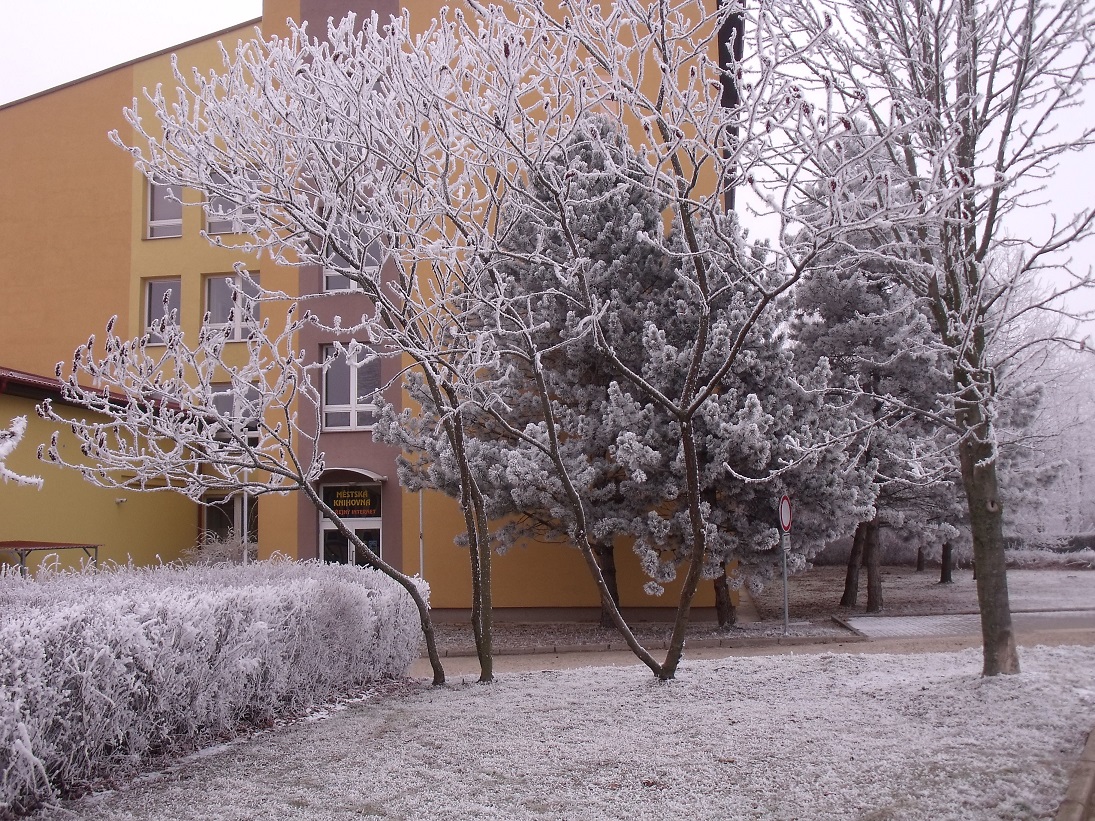 Autorské čtení Jana Opatřila – „Kapřík Metlík“ a MŠ Myšičky v Týdnu knihoven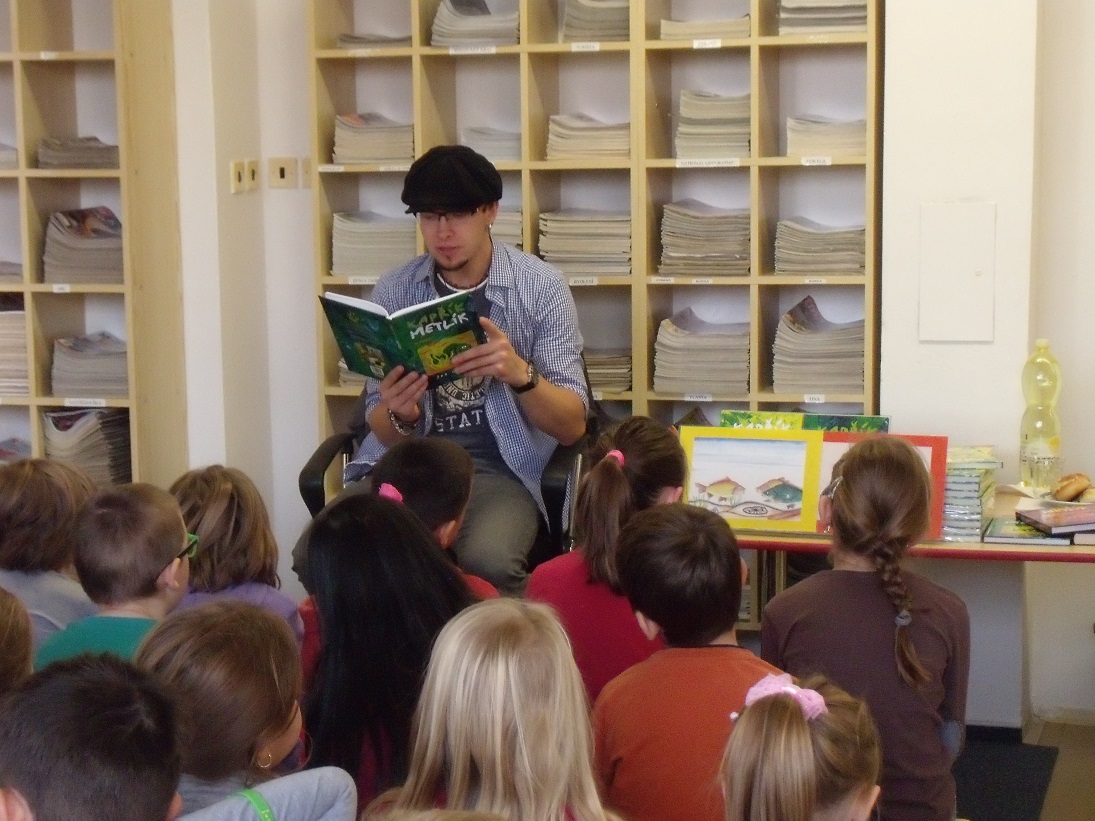 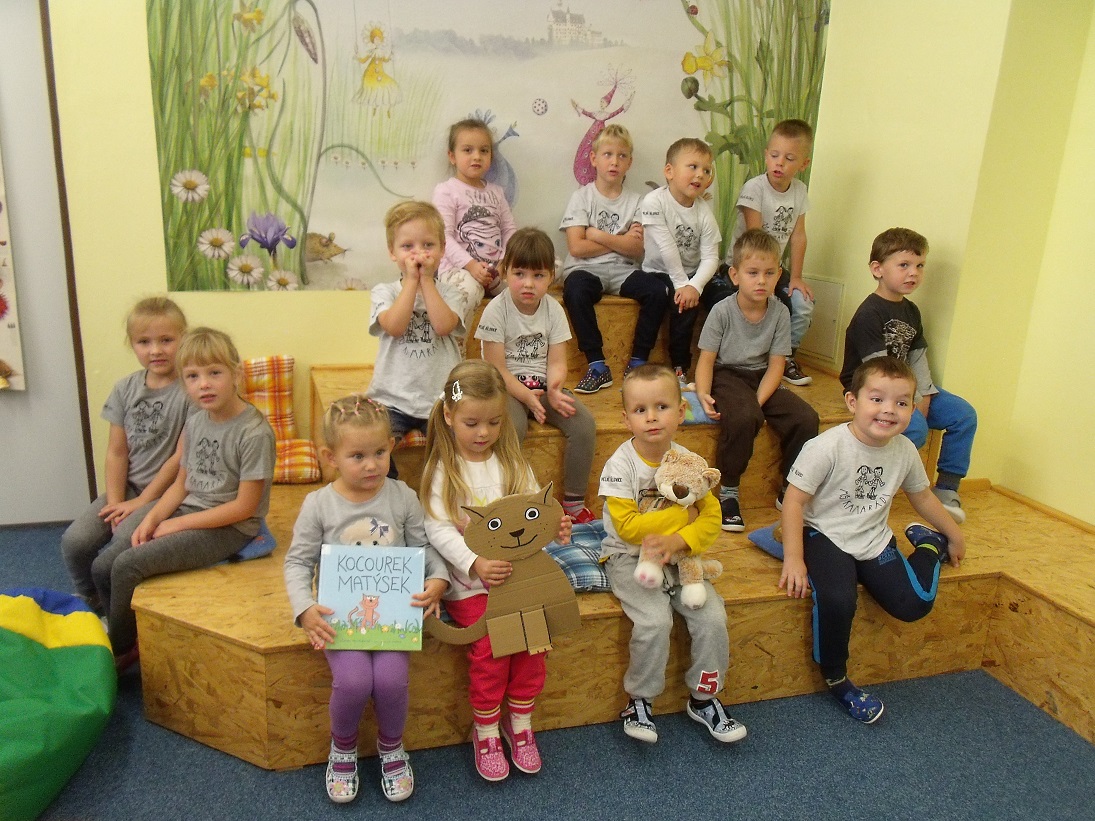 „Knížka pro prvňáčka 2016“ - Knihožrouti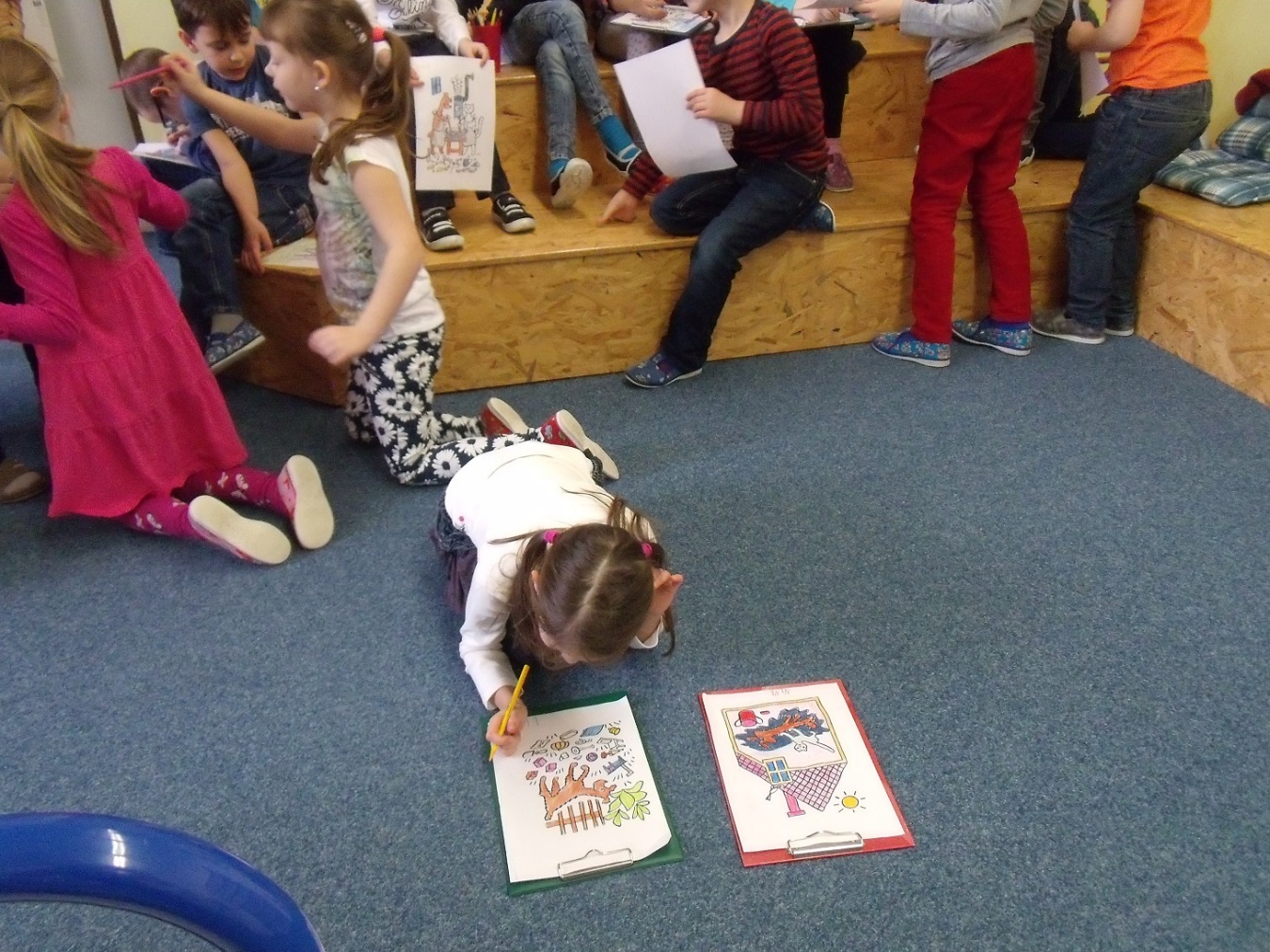 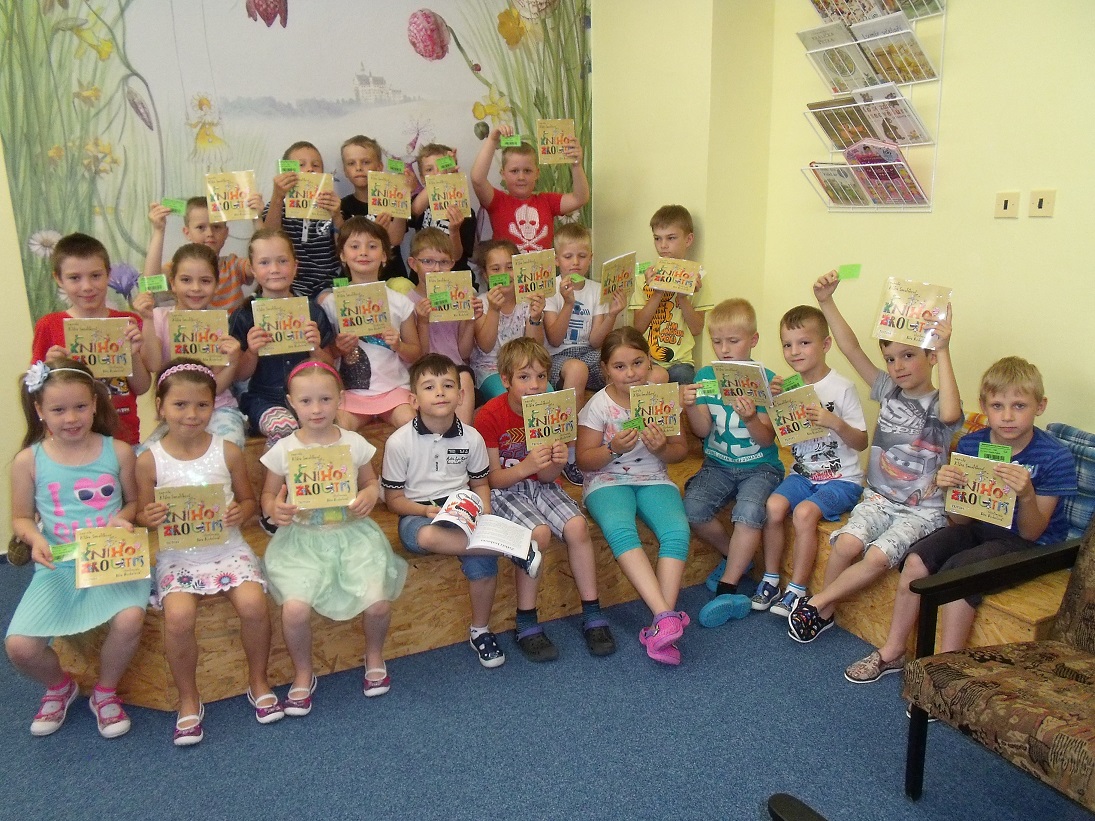 Pověsti – čtenářská dílna pro žáky čtvrtých tříd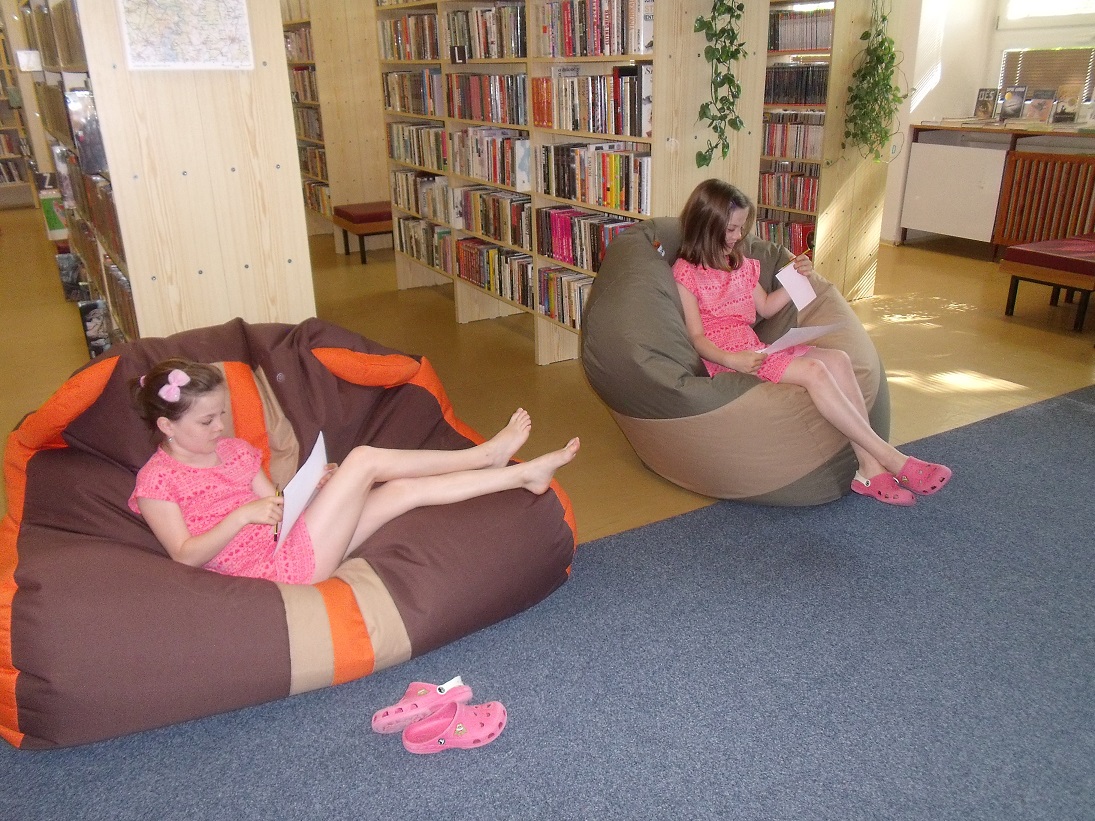 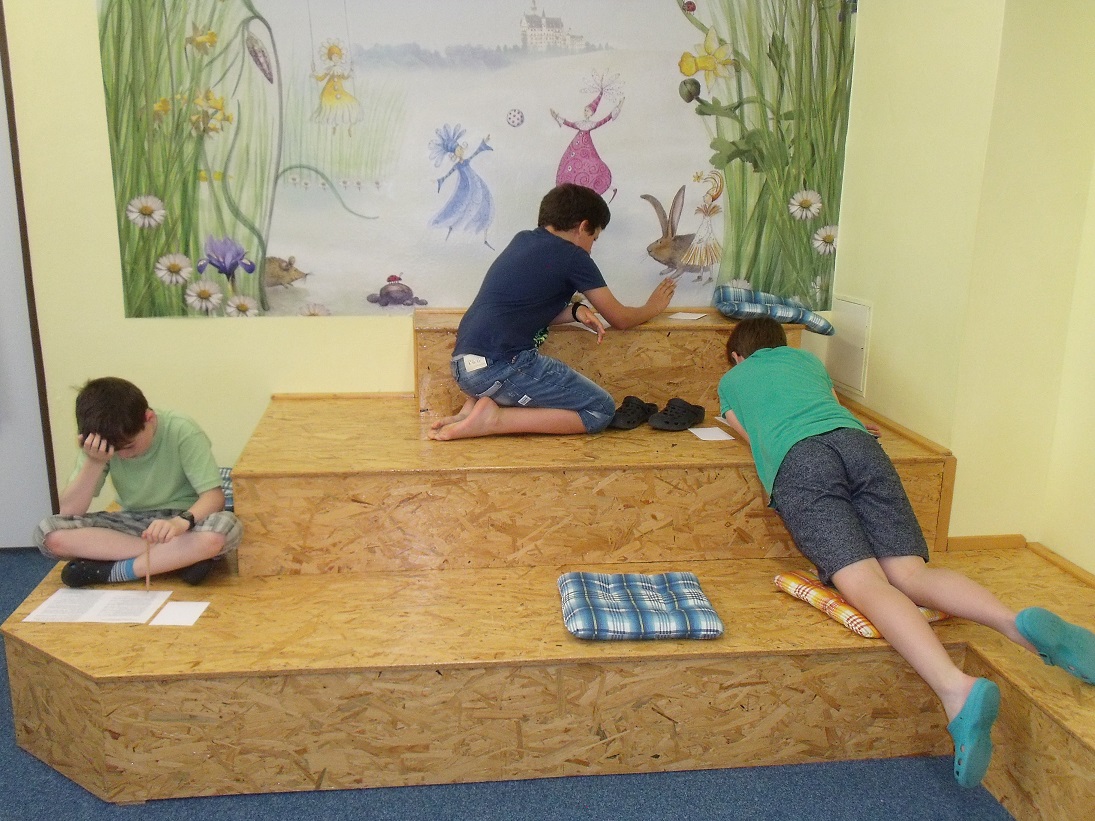 Pohádky – beseda s aktivitou – 3. třídy, Jaro a hospodářská zvířata – 4. třídy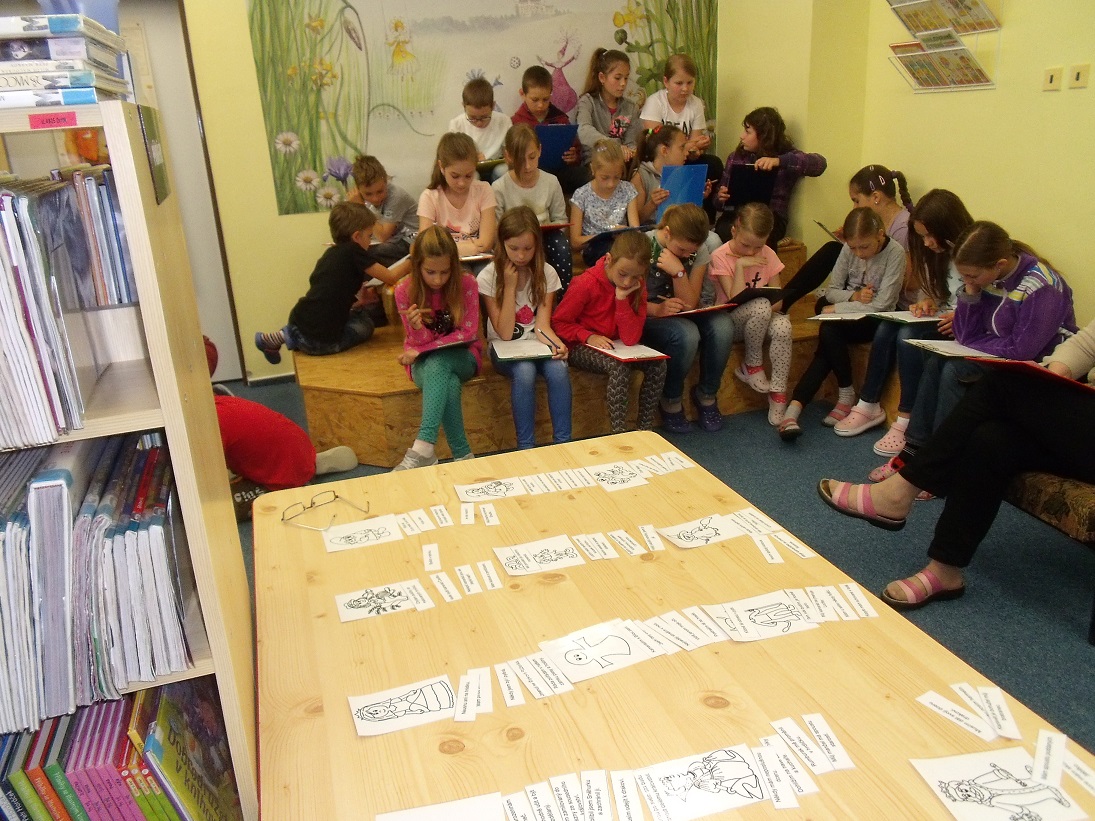 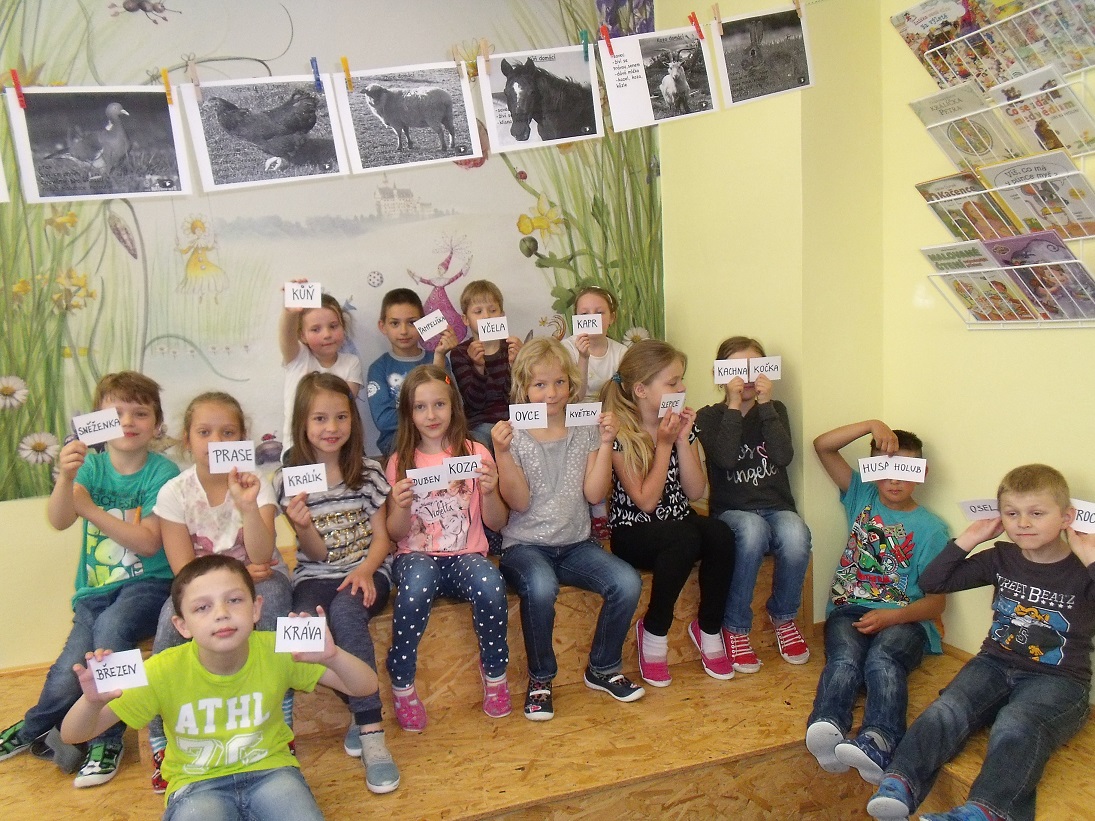 Horory s Janem Opatřilem – 8. a 9. třídy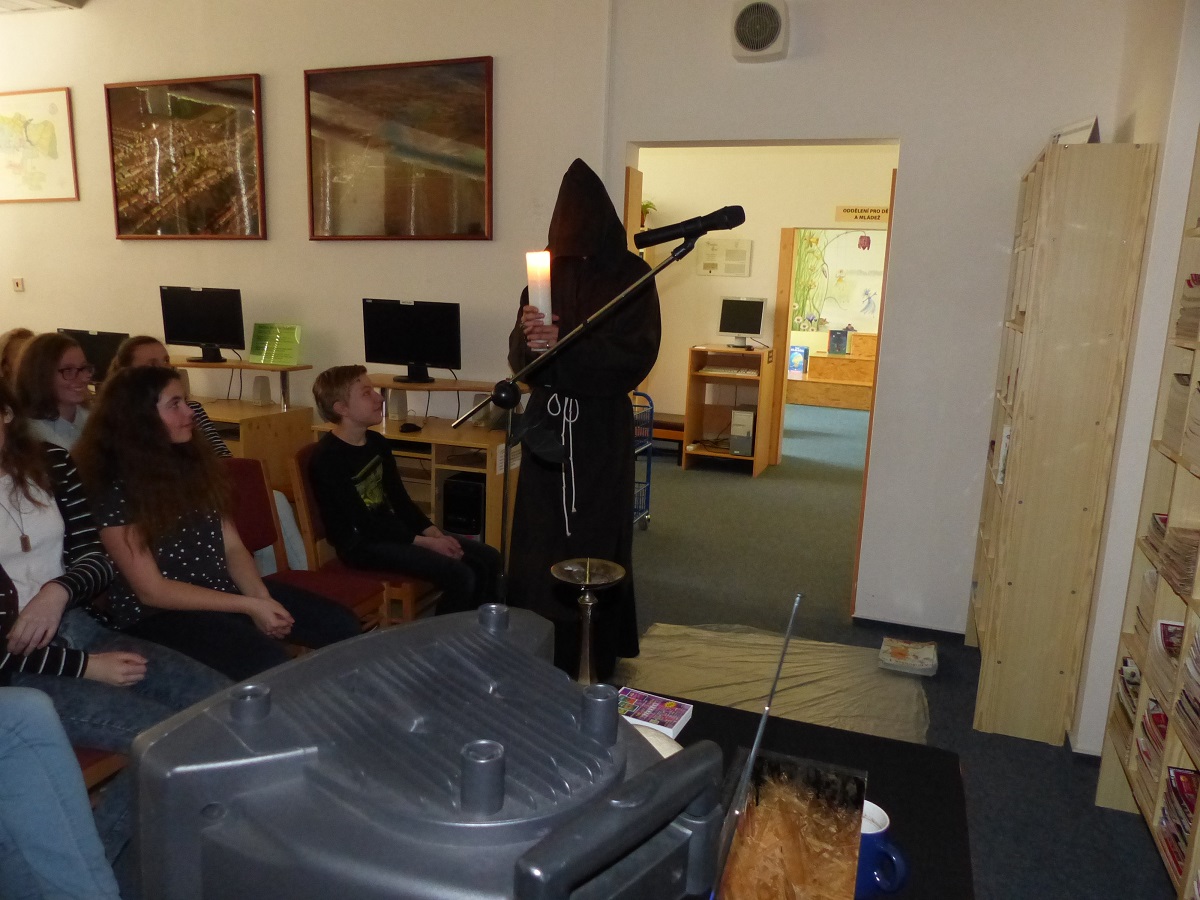 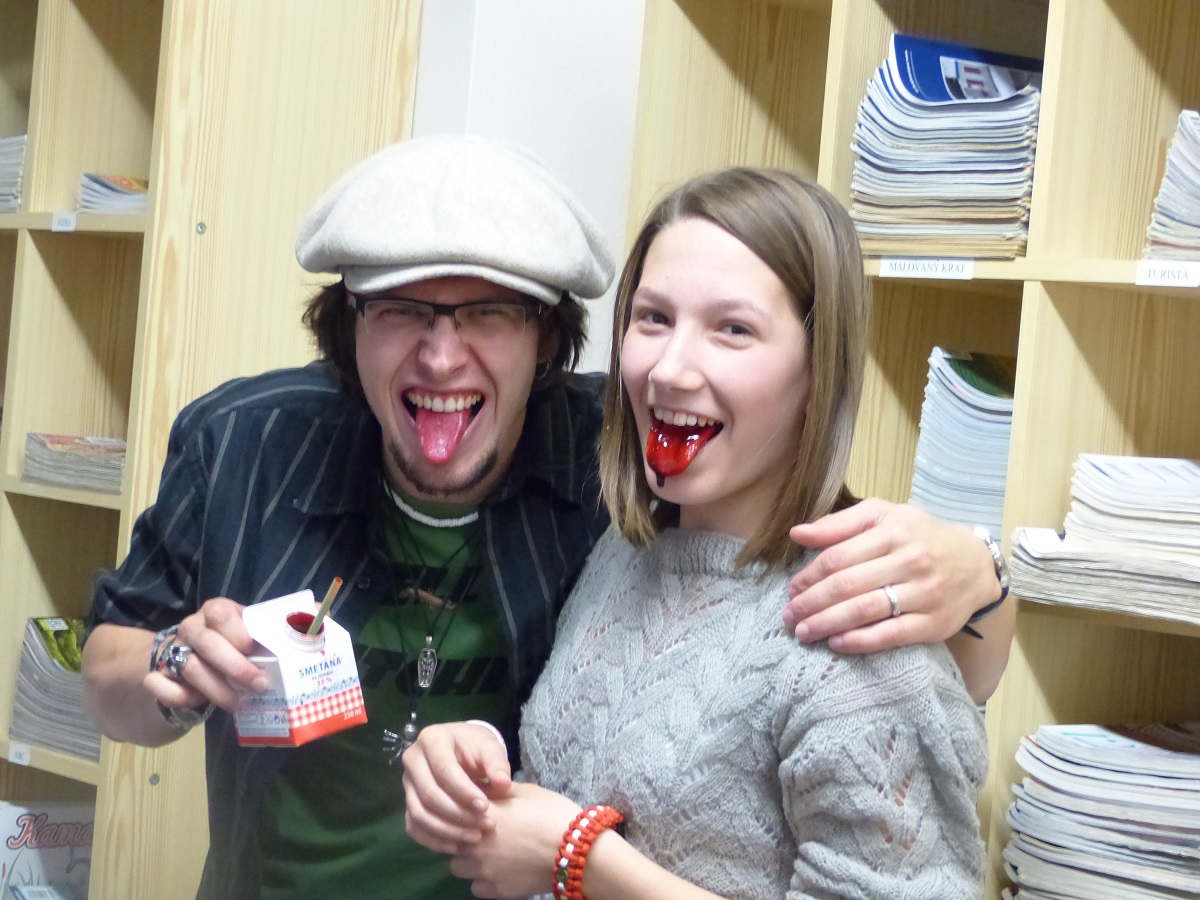 